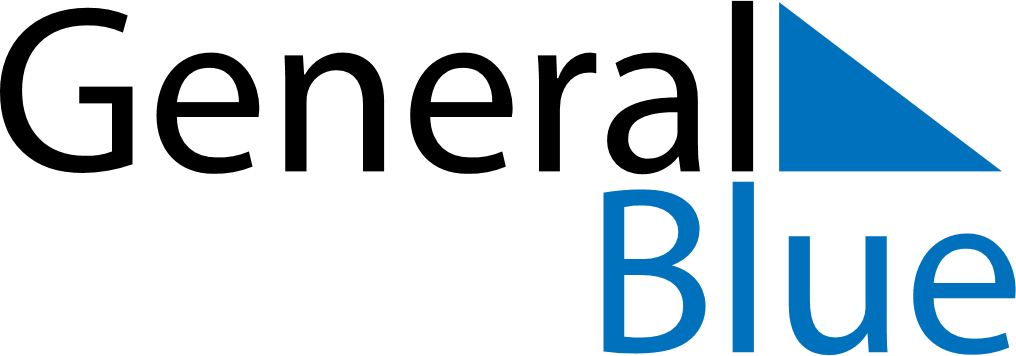 January 2025January 2025January 2025January 2025SerbiaSerbiaSerbiaMondayTuesdayWednesdayThursdayFridaySaturdaySaturdaySunday123445New Year’s DayNew Year’s Day678910111112Orthodox Christmas131415161718181920212223242525262728293031Saint Sava Day